 PLAN DE TRABAJOEtapa 5 SEXTO BÁSICOCiencias NaturalesProfesora Evelyn Díaz R.Instrucciones generales: Desarrolla las actividades en el texto del estudiante o en tucuaderno según las indicaciones. Una vez terminadas todas las actividades, toma unafotografía de las mismas, luego envíala con tu nombre y curso al siguiente correo: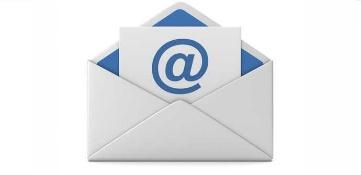 prof.evelyn.diaz.r@gmail.com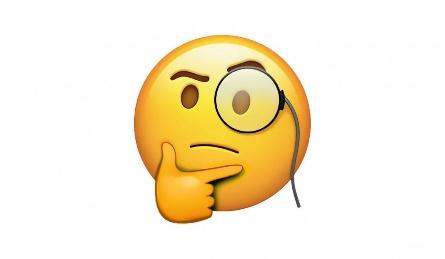 CONSULTAS: L a J de 8:30 a 13:30 – 14:15 a 16:00 horas.                             V de 8:30 a 13:30 horas.Mediante correo electrónico. Las Clases online son los días: LUNES  a las 15:00 horasPuedes visitar videos como apoyo de la materia en la página de YouTube Peumayen Conecta y busca la clase correspondiente (Ejemplo Clase 1 ciencias naturales 5to Prof. Evelyn)El desarrollo de las actividades del plan de trabajo de la etapa 5, contribuyen con un40% de la nota final.  Para desarrollar esta guía debes tener tu libro del estudiante, sino lo tienes en físico puedes ocupar el digital que fue enviado por correo electrónico. Las guías adjuntas son un material extraído de la página APRENDO EN LÍNEA del Ministerio.Para desarrollar este trabajo debes contar con tu LIBRO DE CIENCIAS, tu cuaderno, lápiz, goma de borrar y muchas ganas de aprender.IMPORTANTE: Antes de enviar tus actividades, asegúrate que la escritura sea clara y que la fotografía sea de buena calidad (nitidez), Gracias.A continuación, se entrega una minuta de trabajo, pensando en 4 horas a la semanade ciencias, distribuidas en tres días de lunes a viernes.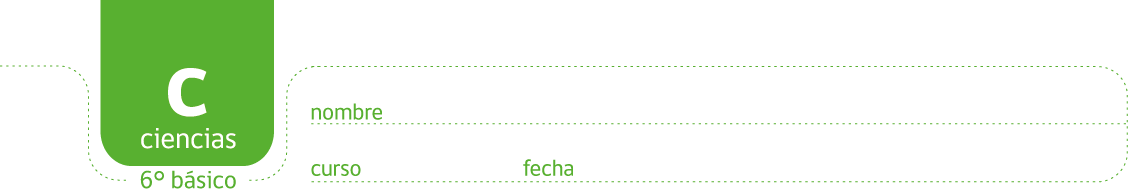 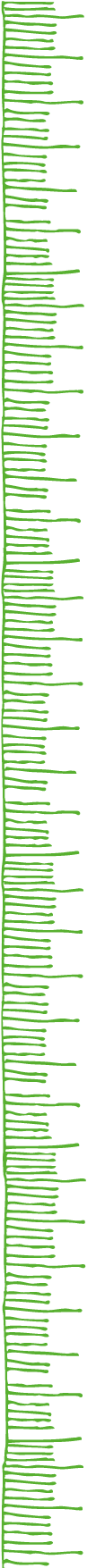 ACTIVIDAD: FOTOSÍNTESISObjetivo: Explicar de forma simple los procesos de la fotosíntesis.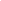 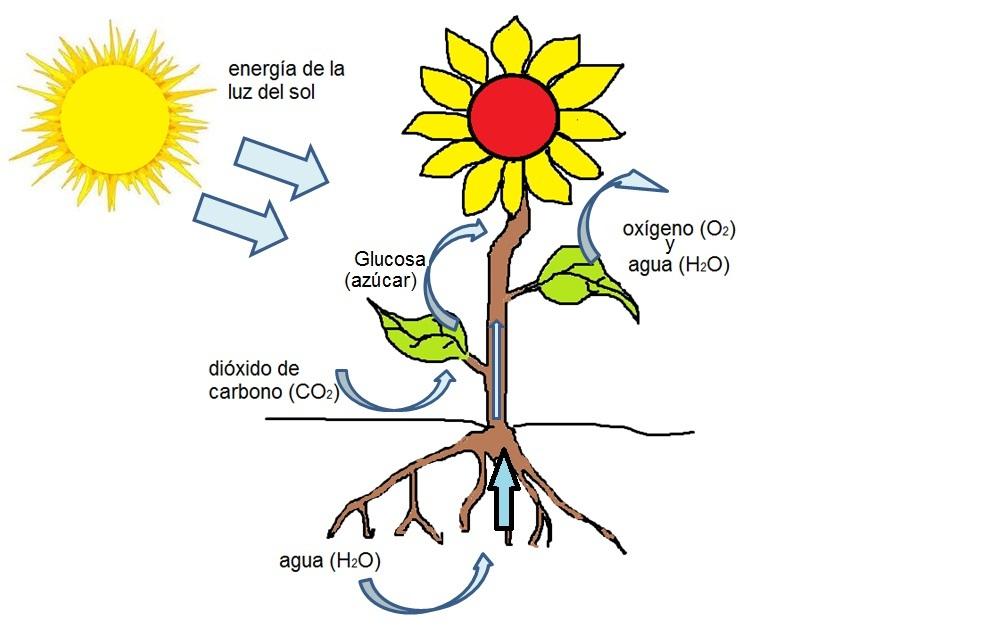 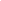 Complete el siguiente organizador gráfico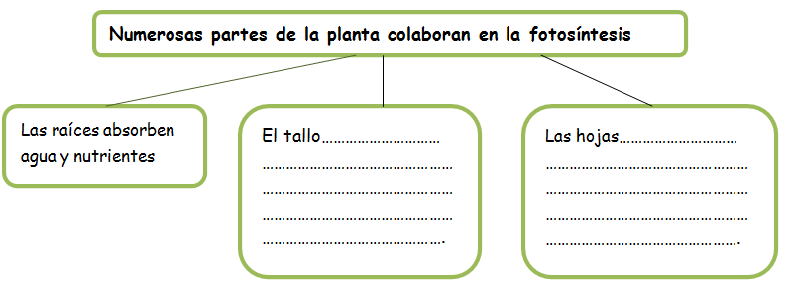 Relacione todas las definiciones de la columna A con los conceptos de la columna BUbique en la ecuación las sustancias que faltan: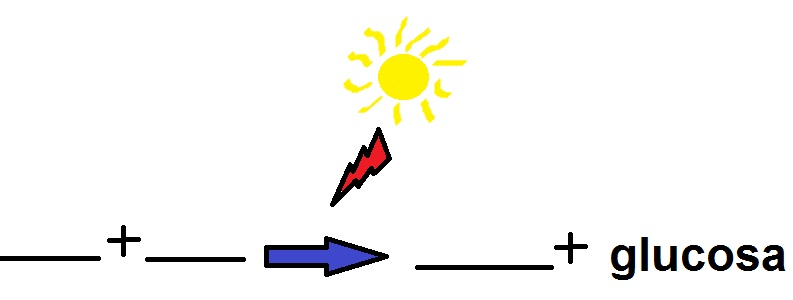 FUENTES DE ENERGÍAPinte los dibujos en esta guía y escriba para cada dibujo qué tipo de energía se requiere para que funcione.Los tipos de energía que debe encontrar son: viento (eólica), muscular (química), combustibles fósiles (química) y solar.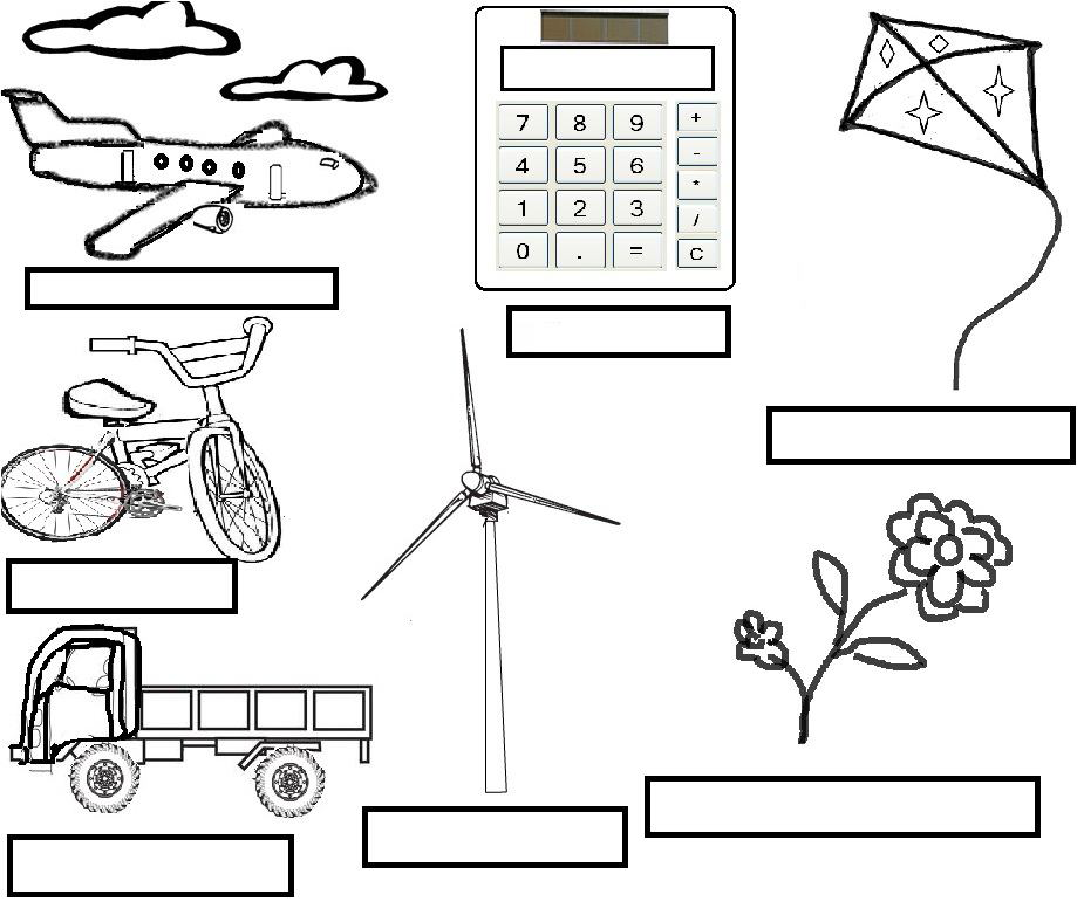 AUTOEVALUACIÓNUnidad: La energíaNivel: Sexto BásicoNombre:______________________________________________Curso: Sexto BásicoActividad: Completar la rúbrica de autoevaluaciónInstrucciones: Esta autoevaluación tiene un carácter sumativo. Revisa tu trabajo y los criterios a continuación.Marca con una X la opción que más se acerca a tu realidad durante el proceso de aprendizaje. (puedes utilizar este mismo archivo).Si prefieres hacerlo de forma física y no cuentas con el medio de impresión, puedes adjuntar la fotografía con tu nombre, número de criterio y opción marcada. ¡Antes de comenzar, recuerda! Lo más valioso que tenemos los seres humanos, es la capacidad de ser mejores. Ahora, evalúa valorando sincera y honestamente tu desempeño en esta actividad. Agrega un comentario sobre esta guía o bien expresa algún tema relacionado a los objetivos de aprendizaje abordados en ella. Respuesta: La nota equivale al 30% de la nota finalEvaluación Universal; Implementación metacognición		Sexto Básico            La energía Nombre: __________________________________Fecha: 24/07/2020La metacognición es el proceso por el cuál cada estudiante se hace consciente de su propio aprendizaje, identifica habilidades, limitaciones, herramientas, conocimientos previos, conocimientos nuevos, progresos y su aplicación práctica para hacer frente a las distintas situaciones que se le presentan en la vida.Para desencadenar la metacognición es importante aplicar estrategias de autoconocimiento, que permitan al alumno conocerse mejor a sí mismo, tener clara la tarea y los objetivos, ser capaces de planificarla, hacer un seguimiento de la misma y llevar a cabo una autoevaluación.Reflexionar sobre su forma de pensar aporta  al alumno información interesante que le ayudará en un futuro a controlar su proceso de pensamiento y transformarlo, para lograr un aprendizaje más consciente y más eficaz. Actividad: Presentación de ESCALERA DE METACOGNICIÓNConsta de cuatro peldaños:Ser consciente del tipo de pensamiento que se está realizando.Identificar y describir la estrategia empleada.Evaluar la eficacia de la estrategia que se ha aplicado.Cómo se solicita que sea presentada.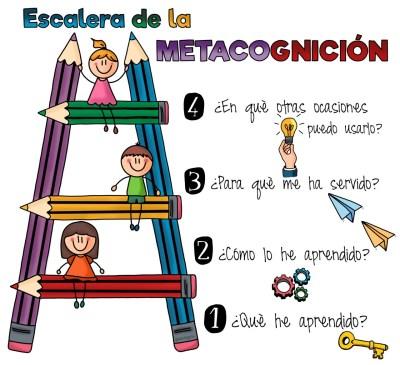 Mediante un video, o audio responde las preguntas planteadas sobre los contenidos vistos en esta actividad. 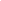 Instrucciones: Envía el archivo (en el formato que tú escogiste) al siguiente correo: prof.evelyn.diaz.r@gmail.comEnviar junto con el último trabajo el día viernes 24 de julio. La nota equivale al 30% de la nota final. EjeObjetivo del aprendizaje Ciencias físicas y químicasOA01 Explicar, a partir de una investigación experimental, los requerimientos de agua, dióxido de carbono y energía lumínica para la producción de azúcar y la liberación de oxígeno en la fotosíntesis, comunicando sus resultados y los aportes de científicos en este campo a lo largo del tiempo.OA 8: Explicar que la energía es necesaria para que los objetos cambien y los seres vivos realicen sus procesos vitales, y que la mayoría de los recursos energéticos proviene directa o indirectamente del Sol, dando ejemplos de ello.HabilidadesRecordar, comprender, aplicar, analizar, evaluar y crearIndicador de logroResponden preguntas sobre agua, dióxido de carbono y energía lumínica para la producción de azúcar y la liberación de oxígeno en la fotosíntesisResponden preguntas sobre la energía necesaria para que los objetos cambien y los seres vivos realicen procesos vitales.SEMANA 1SEMANA 1SEMANA 1Clase 1: Página 106-107Clase 2: Página 108-109Clase 3: Guía adjuntaObjetivo de aprendizaje: Integrar los conocimientos adquiridos.ACTIVIDAD: A Responde las preguntas que están en la página 106 y 107 de tu libro de cienciasObjetivo de aprendizaje: Integrar los conocimientos adquiridos.ACTIVIDAD: BResponde las preguntas de la página 108 y 109 de tu libro de cienciasObjetivo de aprendizaje: Responder actividad sobre los componentes de la fotosíntesis.ACTIVIDAD: C Responde la guía que está a continuación si no puedes imprimir la guía dibuja y escribe las respuestas en tu cuaderno.Se debe enviar vía correo prof.evelyn.diaz.r@gmail.com, una vez que se tengan todas las páginas resueltas el día Viernes 24 de julio, hasta las 24:00 horas.Se debe enviar vía correo prof.evelyn.diaz.r@gmail.com, una vez que se tengan todas las páginas resueltas el día Viernes 24 de julio, hasta las 24:00 horas.Se debe enviar vía correo prof.evelyn.diaz.r@gmail.com, una vez que se tengan todas las páginas resueltas el día Viernes 24 de julio, hasta las 24:00 horas.ABEl gas que necesitan las plantas para realizar fotosíntesis.La fotosíntesis es importante, porqueSi las plantas no realizan fotosíntesis en la atmosfera.En el proceso de la fotosíntesis las plantas producen.Proporciona la energía que las plantas necesitan para producir alimento.Las raíces de las plantas la absorben, ya que es necesaria para la fotosíntesis. ………………Agua (H2O)……………Dióxido de carbono (CO2)………………No habría suficiente oxígeno………………Glucosa.………………Sol……………Para la sustentación de la vida. ……………OxígenoSEMANA 2SEMANA 2SEMANA 2Clase 1: página 156-157 Clase 2: página 160-161Clase 3: guía adjuntaObjetivo de aprendizaje: Conocer unidad la energía ACTIVIDAD: ALeer la página 154, 155,156 y 157 de tu libro de ciencias.Responde las preguntas de la página 156 y 157 en tu libro o cuaderno indicando la página y pregunta correspondiente.Objetivo de aprendizaje: Conocer como se manifiesta y transforma la energía.ACTIVIDAD: BLee las páginas 160 y 161, responde las preguntas que están en la misma página.Objetivo de aprendizaje: Conocer cómo se manifiesta la energía.ACTIVIDAD: BLee las páginas 162 y 163, responde las preguntas que están en la página 163.Se debe enviar vía correo prof.evelyn.diaz.r@gmail.com, una vez que se tengan todas las páginas resueltas el día Viernes 24 de julio, hasta las 24 horas.Se debe enviar vía correo prof.evelyn.diaz.r@gmail.com, una vez que se tengan todas las páginas resueltas el día Viernes 24 de julio, hasta las 24 horas.Se debe enviar vía correo prof.evelyn.diaz.r@gmail.com, una vez que se tengan todas las páginas resueltas el día Viernes 24 de julio, hasta las 24 horas.SEMANA 3SEMANA 3SEMANA 3Clase 1:  Guía adjuntaClase 2:  página 165Clase 3: página 172-173Objetivo de aprendizaje: Desarrollar la guía adjunta.ACTIVIDAD: BLee la guía adjunta y responde las preguntas utiliza tu libro para guiarte.Objetivo de aprendizaje: conocer las propiedades de la energía.ACTIVIDAD: CLee las páginas 164, 165 y 168Responde las preguntas de la página 165 y 169 en tu libro o cuaderno (indicando número de página y pregunta).Objetivo de aprendizaje: Conocer la energía de la vida cotidiana.ACTIVIDAD: CLee la pagina 172 Responde las páginas 172, y 173, en tu libro.Se debe enviar vía correo prof.evelyn.diaz.r@gmail.com, una vez que se tengan todas las páginas resueltas el día lunes 26 de junio, hasta las 24:00 horas.Se debe enviar vía correo prof.evelyn.diaz.r@gmail.com, una vez que se tengan todas las páginas resueltas el día lunes 26 de junio, hasta las 24:00 horas.Se debe enviar vía correo prof.evelyn.diaz.r@gmail.com, una vez que se tengan todas las páginas resueltas el día lunes 26 de junio, hasta las 24:00 horas.P. IdealP. RealP. AdicionalP. Total Nota30  = 7.0 15 = 4.0Objetivo del aprendizajeReconocer la efectividad del aprendizaje de contenidos.Analizar el proceso de aprendizaje.Evaluar tu desempeño cualitativamente.HabilidadesReconocer- analizar- evaluar Indicador de logroAutoevaluar los aprendizajes completando la rúbrica o pauta. 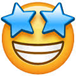 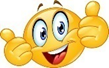 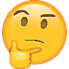 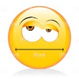 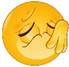 Lo logré fácilmente5 PUNTOSLo logré, aunque me costó un poco4 PUNTOSLo logré con muchas dudas3 PUNTOSCasi no lo logro2 PUNTOSNecesito actualizarme1 PUNTOINDICADORES DE MÍ DESEMPEÑOVALORACIÓNVALORACIÓNVALORACIÓNVALORACIÓNPara el ser (Actitudinal)Lo logré fácilmenteLo logré, aunque me costó un pocoLo logré con muchas dudasCasi no lo logroNecesito actualizarme1. He organizado mi tiempo de estudio para realizar la actividad y entregarla puntualmente.2. Participé activa y efectivamente en el desarrollo de la actividad propuestas por el profesor/a.INDICADORES DE MÍ DESEMPEÑOPara el saber (Conceptual)3. Resolví todas las preguntas en cada caso que solicitaba la guía.4. Comprendí y pude aplicar los contenidos y procedimientos presentes en esta guía. INDICADORES DE MÍ DESEMPEÑOPara el hacer (Procedimental)5. Busqué o pedí ayuda cuando lo necesité agotando todas las instancias para aprender.6. Desarrollé la guía en mi cuaderno y/o texto cuidando el orden solicitado, mi letra y ortografía, procurando ser ordenado.P. IdealP. RealP. AdicionalP. Total Nota16 = 7.08 = 4.0Objetivo del aprendizajeOA 8: Explicar que la energía es necesaria para que los objetos cambien y los seres vivos realicen sus procesos vitales, y que la mayoría de los recursos energéticos proviene directa o indirectamente del Sol, dando ejemplos de ello.HabilidadesReflexionar Indicador de logroReflexionan sobre el propio conocimiento y formas de aprender. Logrado: 2 PUNTOSPor lograr: 1 puntoAspectosAspectosLOGRADOPOR LOGRARObservaciones¿Qué he aprendido?Nombra los tipos de energía aprendidos.¿Qué he aprendido?Nombra alguna característica de la energía.¿Qué he aprendido?Nombra la manera como se manifiesta y transforma la energía.¿Cómo lo he aprendido?Menciona que ocupo su libro para realizar su guía completa.¿Cómo lo he aprendido?Menciona que utilizó otro material como apoyo pedagógico.¿Para qué me ha servido?Comenta que los contenidos son importantes.¿Para qué me ha servido?Comenta que los contenidos le sirven para entender más claramente la relación de la energía con la vida cotidiana.¿En qué otras ocasiones puedo usarlo?Explica cómo puede relacionar el contenido visto con la vida cotidiana.